                                             TAYLORSVILLE ELEMENTARY SCHOOLSCHOOL SBDM COUNCILSTEVEN C. RUCKER, CHAIR**SPECIAL CALLED MEETING** MinutesMarch 23, 2022 4:15 p.m.Mr. Rucker’s OfficeCall to Order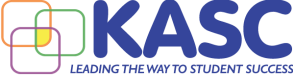 Roll and AttendanceKelly Hutt, Corie Cowsert, Kasey Goodlett, Kay Pence, Rachael Noyes, Steven Rucker GUEST: Sarah Jump Call to Order @ 4:30 pmApproval of Agenda with FlexibilityKelly Hutt 1st, Rachael Noyes 2nd @4:31pm Executive Session pursuant to KRS 61.810(1)(f) to conduct interviews of potential candidates for position of Guidance Counselor, followed by consultation regarding interview results and potential extension of offer for employment.Motion to move into Executive Session: Kasey Goodlett 1st, Kay Pence 2nd Return to Open Session @ 7:15 Kelly Hutt 1st, Rachael Noyes 2nd Motion to recommend Holly Gravett: ConsensusesMotion to adjure: Rachael Noyes 1st, Corie Cowsert 2nd @ 7:22pm 